OBJEDNÁVKA 163 /2017	Podrobnosti platby:	datum:  3.10.2017	Hotově  (   )	Na účet  ( x )…………………………PaedDr.Alena HlavinováPředběžná řídící kontrola dle zákona č. 320/2001 Sb., o finanční kontrole	Podpis:	Datum  3.10.2017Schválil příkazce operace: PaedDr.Alena Hlavinová          ...…....................................dle § 13 vyhl. 416/2004 Sb. příp. vyjádření:	Podpis:	Datum  3.10.2017Schválil správce rozpočtu: Pavla Nedělová                          ...…........................................dle § 13 vyhl. 416/2004 Sb.příp. vyjádření:individuální příslib ( x ) limitovaný příslib (  )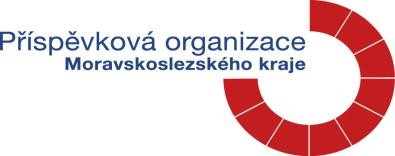 Odběratel:Název:Adresa:Vyřizuje: Telefon:Číslo účtu:IČ:00602027	DIČ:	CZ00602027Střední zahradnická škola, Ostrava,příspěvková organizace Žákovská 288/20 709 00 Ostrava-Hulváky p. Nedělová 596622335KB Ostrava, č.ú. 107-15930-761/0100Dodavatel: IČ:  25863304Název:  CK Spirit 28.října 197/218Ostrava - Mariánské Hory 709 00Vyřizuje: Telefon: e-mail:DIČ: CZ25863304Předmět objednávkyPředmět objednávkyPředmět objednávkyPředběžná (max.) cena (v Kč) s DPHObjednáváme si u Vás zájezd v rámci FKSP pro zaměstnance naši organizace, do termálních lázní Lúčky, v termínu od   4.11. do 5.11.2017. Objednáváme si u Vás: ubytování v  hotelu CHOČ*** pro 38 osob v dvoulůžkových pokojích doprava autobusem z Ostravy a zpět plnou penzi formou švédských stolůvstup do Agua Vital Parku pro všechny účastníky prohlídka Oravského hradu s průvodcemObjednáváme si u Vás zájezd v rámci FKSP pro zaměstnance naši organizace, do termálních lázní Lúčky, v termínu od   4.11. do 5.11.2017. Objednáváme si u Vás: ubytování v  hotelu CHOČ*** pro 38 osob v dvoulůžkových pokojích doprava autobusem z Ostravy a zpět plnou penzi formou švédských stolůvstup do Agua Vital Parku pro všechny účastníky prohlídka Oravského hradu s průvodcemObjednáváme si u Vás zájezd v rámci FKSP pro zaměstnance naši organizace, do termálních lázní Lúčky, v termínu od   4.11. do 5.11.2017. Objednáváme si u Vás: ubytování v  hotelu CHOČ*** pro 38 osob v dvoulůžkových pokojích doprava autobusem z Ostravy a zpět plnou penzi formou švédských stolůvstup do Agua Vital Parku pro všechny účastníky prohlídka Oravského hradu s průvodcem2 000,-/ osobaCena celkem bez DPHDPHCena celkem s DPHCena celkem bez DPHDPHCena celkem s DPHCena celkem bez DPHDPHCena celkem s DPH76 000,00 Kč